If you have answered ‘NO’ to any of the above questions or you have any queries please contact before continuing:Clinical Policies under the remit of CPRAG – Kay Kharvat, Clinical Effectiveness Lead / Lisa Elder, Clinical Effectiveness Support OfficerMHA/MCA Policies – Helen Moran, Mental Health Act ManagerAll other documents – Susan Black, Corporate Assurance Policy OfficerAmanda Smith, Counter Fraud Specialist (360 Assurance)Yvonne Taylor, Mental Capacity Act Lead Jacqui Hallam, Head of Learning, Development & Education Shirley Kirkland, Head of Equality, Diversity, Inclusion and ParticipationKay Kharvat, Clinical Effectiveness Lead (Clinical Policies only)Susan Black, Corporate Assurance Policy OfficerThe above are part of the mandatory Policy Review Panel that must be included in the consultation process for new and reviewed only documents.  Remaining members are Clinical Excellence Lead and Corporate Assurance Policy Officer who will access documents prior to formal approval meetings. Tracking Document and Checklist (v5.2)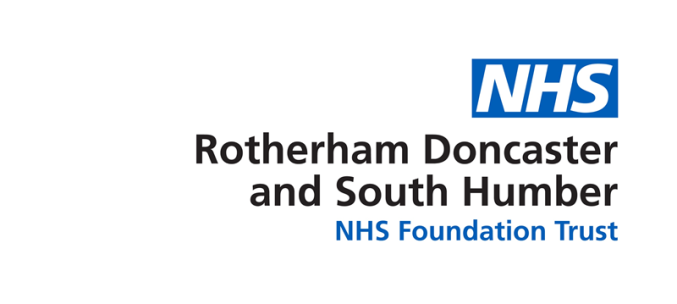 About the Document/Governance About the Document/Governance About the Document/Governance Document TitleHas the title of the policy changed? If yes please detail the previous titleDocument URN (Unique Ref. Number)Document TypeDocument Version No. being updatedCategory What are the key changes from previous versionAccountable DirectorLead/Author name, job role and contact detailsTracking Document (Purpose)Tracking Document (Purpose)Why is this Tracking Document required?2.1	New Document – If this is a new document has a ‘New Procedural Document Request Form’ been completed and approved? Review Extension – For an extension to review date please see the following:Date to which the extension is requestedRationale behind the request for an extensionWhen was the last full review undertaken of the document you are requesting an extension for?Current document remains valid and fit for purposeWhat level of clinical, operational or organisational risk would an extension pose?Please detail any influencing national guidance e.g. NICE The Governance structure remains correctThe roles and responsibilities remain correctRemoval – Please select item from drop down menu to inform whether the information is available elsewhere?If the information is to be held elsewhere following removal please state the title where it can be found?Policy Checklist (to be completed by the author)CommentsDevelopment: Is the Policy in the Trust Approved Template? (see template)Have the following been considered as part of the development process;SafeguardingInfection Prevention and ControlFront Page: Are all sections completed? Introduction: Does this section introduce the topic and include references to and applicability of any relevant legislation, national policy guidance, external agency recommendations, definitions and explanation of terms used (Definitions can be converted to an appendix and placed towards the end of the document)?Purpose: Does this section outline the objectives and intended outcomes of the process/system being described?Scope: Are the target audience and activities covered by the document clearly stated in this section?Responsibilities, accountabilities and duties: Does this section provide an overview of the individual/ departmental/ service/ including levels of responsibility for document development?Author/Lead: Is it clear who will be responsible for coordinating the dissemination, implementation and review of the documentation? Training requirements:If specific training is identified how will this be brought to the attention of the relevant team/service?Monitoring compliance: Are measurable standards in place and documented which support monitoring compliance?Equality Impact Assessment Screening:Has this section been completed/updated within the policy?An Equality Impact Assessment (EIA) (separate document) has been completed as part of the document development/review process?Links to any associated documents:Are local/organisational supporting documents referenced? (please hyperlink to document’s webpage)Referencing:Are the references cited in full using the Harvard referencing style?SOP/Procedure Checklist (to be completed by the author)CommentsDevelopment Process:Is the SOP in the approved template? (see template)Have the following been considered as part of the development process;SafeguardingInfection Prevention and ControlFront page: Are all sections completed? Aim: Is the aim of the document clear?Scope: Are the target audience and activities covered by the document clearly stated?Overarching Policy: Does this section state the current title of the RDaSH overarching Policy?Is this SOP/Procedure to be overarched by a Regional (or other non-Trust Policy?)Training requirements:If specific training is identified how will this be brought to the attention of the relevant team/service?Consultation Journey Name of Group or individualDate requested and methodComments madeAmendments made in response to comments (if none please explain why)ApprovalBoard of Directors (BoD)Clinical Policy Review and Approval Group (CPRAG)Corporate Policy Approval Group (CPAG)Mental Health Legislation Operational Group (MHLOG)ApprovalBoard of Directors (BoD)Clinical Policy Review and Approval Group (CPRAG)Corporate Policy Approval Group (CPAG)Mental Health Legislation Operational Group (MHLOG)Approval meetingDate of approval meetingNames and Designations of membersOutcomeAmendments Completed byDate this information was recordedAmendments – Incorporated byDate 